Questions? Contact me at www.diane_bruns@rimsd.k12.ca.us or via my website, at www.rimsdbruns.weebly.com         Spelling: History: Chapter 4 		    “Colonization”slavery		______________________servant		______________________stock		______________________lumber		______________________trade		______________________settler		______________________supplies	______________________colony		______________________mission		______________________protect		______________________Virginia		______________________soldier		______________________gentry		______________________commoner	______________________represent	______________________presidio	______________________religion		______________________tobacco	______________________plantation	______________________borderlands	______________________        This week’s Vocabulary Words:embark     surveyed     conduct     cramped     bracing     pressing     distracted     representatives     viewpoint     shatteredBe sure you have brought in your field trip forms and $5 for our trout release at Lake Gregory next week!     Imagine, Believe,  Achieve!Monday3rdTuesday4thWednesday5thThursday 6thFriday 7thReading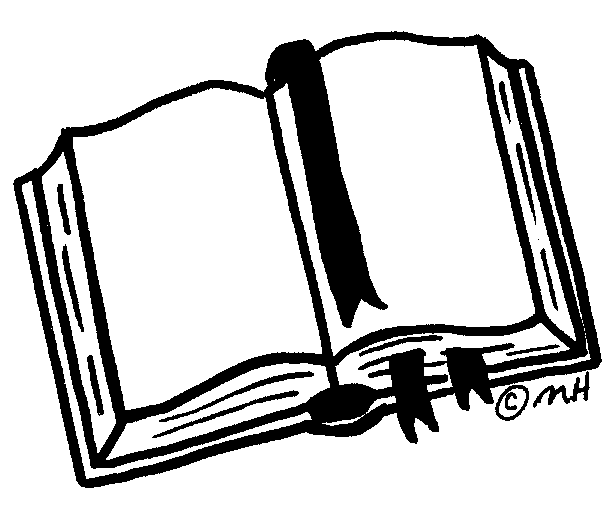 Reread “Dangerous Crossing”SSR/AR “Dangerous Crossing”SSR/ARStudies Weekly #14SSR/ARClose Reader PagesSSR/AR“Dangerous Crossing”TESTLanguage 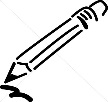 ArtsShare Fairy Tales DBQShare Fairy Tales DBQLibrary Today!11:30-12:10Work on DBQDBQ RN pagesDueClose Reader dueSpelling            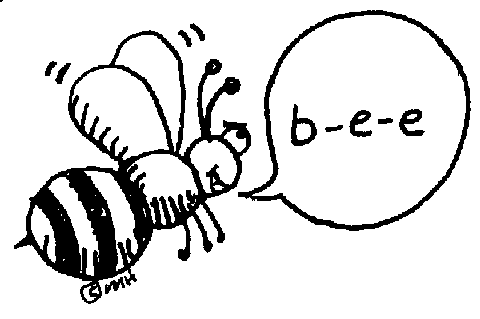 Pretest and Cursive in ABC orderSpelling word definitionsWrite sentences w/ 10 of your spelling wordsSpelling TestMath  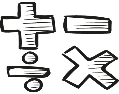 Go Math!4.2Think  CentralPMT 4.2Go Math4.3“Plemons Palace” MallThink  Central PMT 4.3Think Central & Go Math! 4.4Science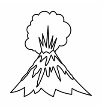 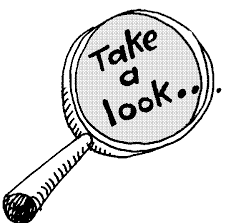 eSTEMto BerteauxWednesdayPLCMinimum DayeSTEM FINAL/TEST    w/BerteauxHistory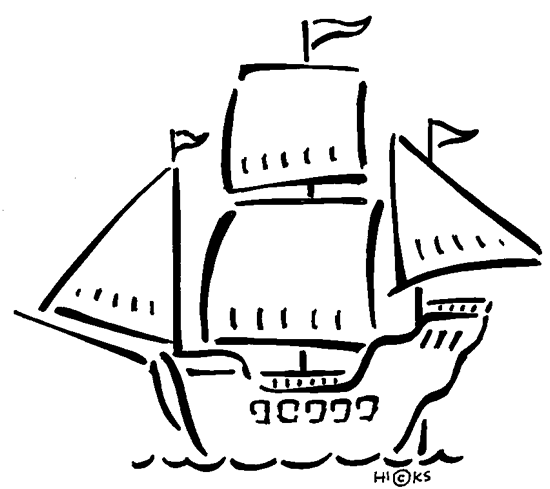 Studies Weekly #14Studies Weekly #14 QuizHomework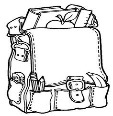 Finish today’s assignments&Read for 20minReading LogFinish today’s assignments&Read for 20minReading LogFinish today’s assignments&Read for 20 minReading LogFinish today’s assignments&Read for 20 minLog & SummaryReading Log and Summary Due!Rdg. Log = 4 pts Summary = 6 pts